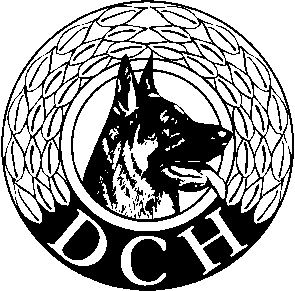 DANMARKS CIVILE HUNDEFØRERFORENING	Kreds 1Konkurrenceudvalget Jens A Rosendahl, Miehesgade 53, 9510 ArdenMob. 2332 0271, e-mail ku@dch-kreds1.dk Arden, den 23. januar 2023Beretning 2022KonkurrenceudvalgetKonkurrenceudvalget er mig og så bruger jeg af og til Erik Kristensen og kan nedsætte adhoc udvalg.Konkurrencer. Udbuddet af konkurrencer i Kreds 1 i henhold til konkurrencekalenderen for sidste år er skematiseret nedenfor (øvrige år er medtaget af sammenligningshensyn)I 2022 var coronaen ikke i vejen for de planlagte konkurrencer som nævnt ovenfor, og de blev gennemført.Tallene ovenfor viser også at konkurrencehyppigheden i 2023 for de fleste grene igen stort set er det samme som de senere år, dog med en lille stigning i  C og B og agility og så er det ligesom, der er ved at ske noget med det nordiskeDejligt at både store og små klubber arrangerer konkurrencer, nogen gør det år efter år og nogle prøver igen efter nogle års pause eller de prøver kræfter med de større klasser eller en anden gren og det er skønt I har mod på det. Det er jo til gavn for alle, der vil til konkurrence. Vi skal dog have det fulgt op med flere dommere og sporlæggere, ja frivillige i det hele taget.I 2021 startede vi med klubmodul  og i det store hele fungerer det bedre og bedre. Der er stadig lidt med antalsbegrænsning i en klasse, så kan der ikke være flere klasser, med mindre, der bliver oprettet flere konkurrencer med hver sin klasse samme dag.Der har igen været arrangeret gode konkurrencer, så hunde og hundeførere har haft lejlighed til at vise deres kunnen og få nogle resultater, nogle gode og andre bare et resultat, men sådan er det, når vi har med et levende væsen at gøre, de forstår ikke altid vores signaler / ordrer til dem, fordi vi ikke er tydelige nokt. Der er mange, der har fået så flotte resultater, at de kom med til DM i DcH Haslev og gjorde det godt der.Det blev til et par podiepladser og nogen tæt på. Sporlæggercentralen har nu fungeret og været virksom siden 2007. I 2022 har 19 stået på listen fra årsskiftet, og 12 har været til rådighed ved 2 eller flere konkurrencer og de har modtaget en gave for dette arbejde. Igen i år en rigtig flot gave, nemlig et åndbart regnsæt og et par uldstrømper. Igen brugte jeg Jægeren og Lystfiskeren i Aalborg, som lavede et rigtig godt tilbud til os.Så de aktive sporlæggere, der står til rådighed for sporlæggercentralen, kan ikke sige, de ikke bliver belønnet, hvilket de dog heller ikke gør. Og de vil selvfølgelig også blive det i 2023.Dette med belønning og også et par sporlægger kurser, kan forhåbentlig give flere aktive sporlæggere i sporlæggercentralen. Vi er nu 16 aktive sporlæggere i centralen og sporlæggercentralen lever i bedste velgående. Der er dog stadig brug for på nye sporlæggere, så find gerne nogle flere, der vil være sporlæggere.Der kommer igen et kursus for B/A sporlæggere her den 19. marts 2023, så sørg nu for at sende nogen på kursus. Og der kommer et E sporlæggerkursus senere i 2023.Sporlæggercentralens fremtid: Sporlæggercentralen er stadig et serviceorgan, som har nytteværdi for lokalforeningerne og som står til rådighed for dem, hvis de ikke selv kan finde sporlæggere, hvilket mange klubber arbejder ihærdigt på at kunne. Interessen for at være sporlægger, virker i øjeblikket, at være helt OK, men det gør ikke noget, at vi bliver flere, så find gerne folk, der vil være til rådighed. Og kun dem, der står i sporlæggercentralen og stiller sig til rådighed, og har lagt spor ved min. 2 konkurrencer, vil blive belønnet fra sporlæggercentralen.Og som noget nyt er reglerne for kørselsgodtgørelse ændret så det nu er kredsen, der udbetaler kørselsgodtgørelse til sporlæggerne. Dette gøres via app’en klubmodul. Og det er KUN sporlæggere fra sporlæggercentralen, der har mulighed for at få kørselsgodtgørelse fra kredsen.Samtidig er det også kun i DcH programmet (B-A-E) at ordningen gælder.Sporlæggere til nordisk bliver ikke uddannet af kredsen og derfor er det klubberne, der afholder nordiske konkurrencer, der selv har ansvar for det. Vi har i kredsbestyrelsen besluttet at fra og med 2023, at sætte et beløb af til kørsel i forbindelse med at afholde nordisk konkurrence, for at hjælpe klubberne økonomisk.Jeg vil igen gerne takke lokalforeninger, konkurrenceledelser, dommere, sporlæggere og alle andre hjælpere for tilrettelæggelse og afvikling af konkurrencer, for et rigtig godt samarbejde. Jeg glæder mig til 2023 til et forhåbentlig godt samarbejde med jer, hvis I vælger at genvælge mig.Jens RosendahlKonkurrenceudvalget Kreds 1Klasse201820192020202120222023C161817111314B101512111314A789898E689766Rally776567Agility8+176546IGP????Nordisk111?3SPH?